Экологический лабиринт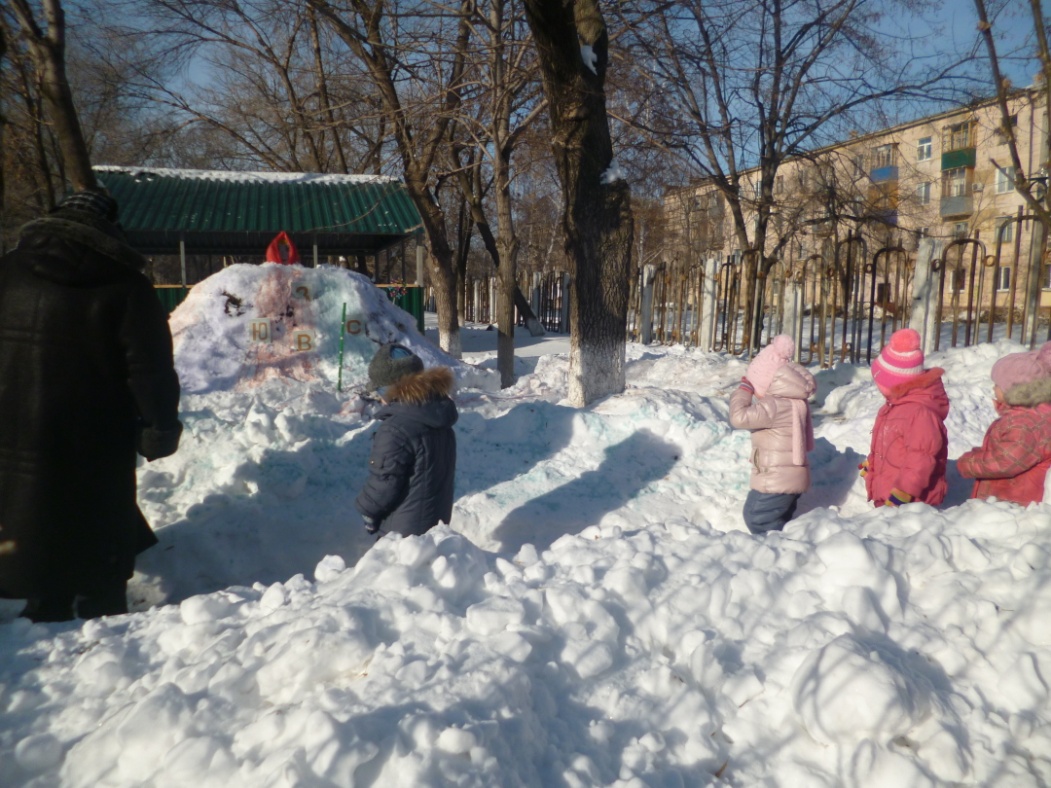 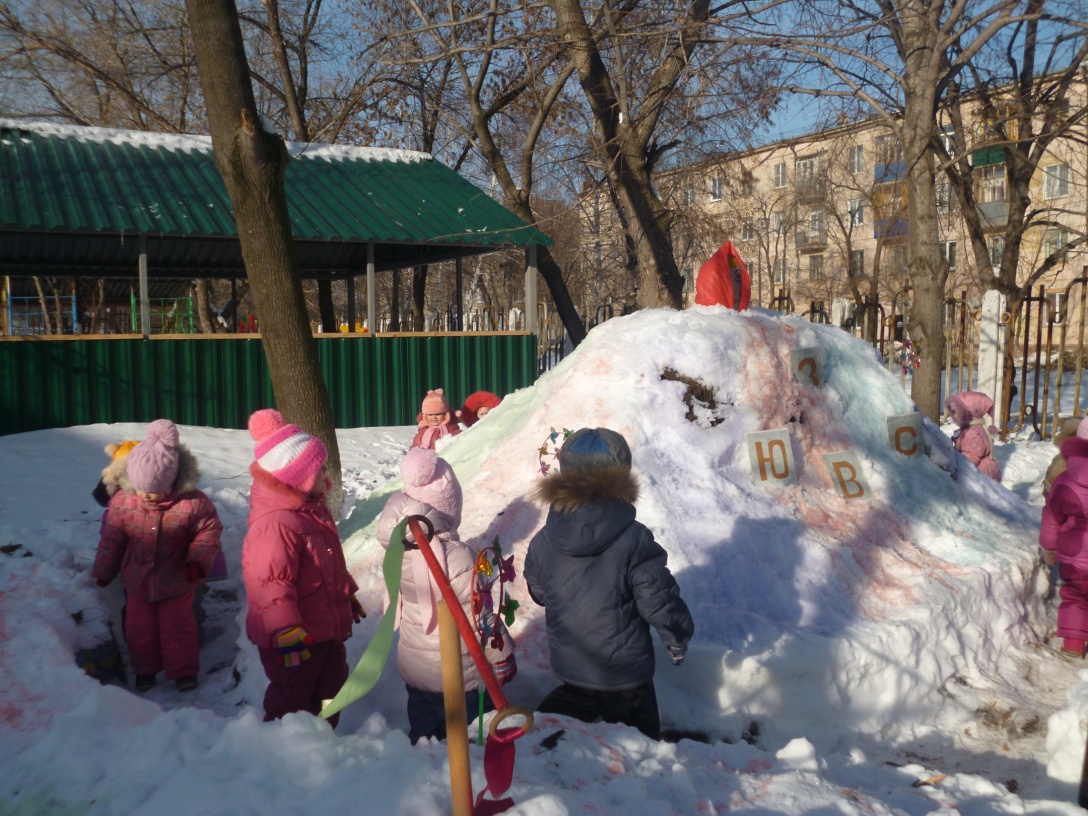 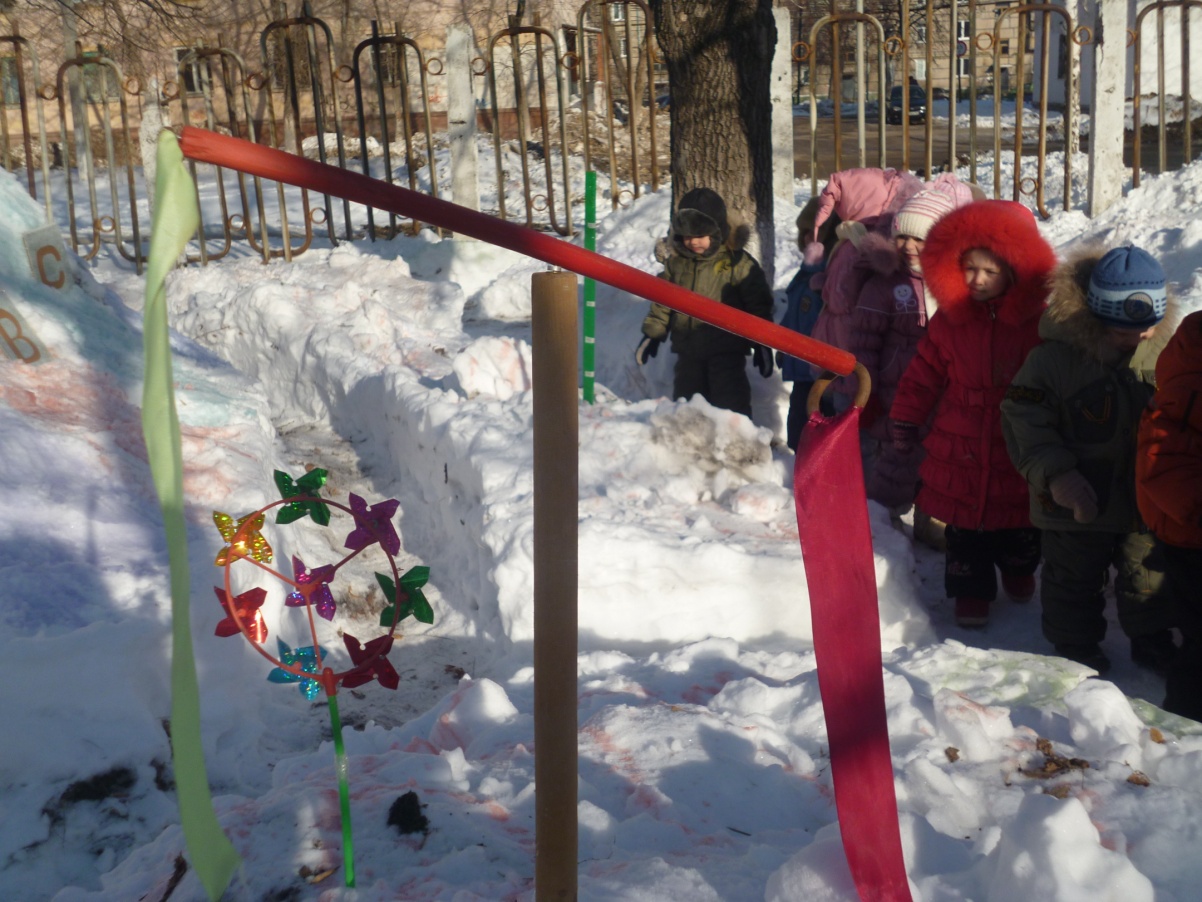 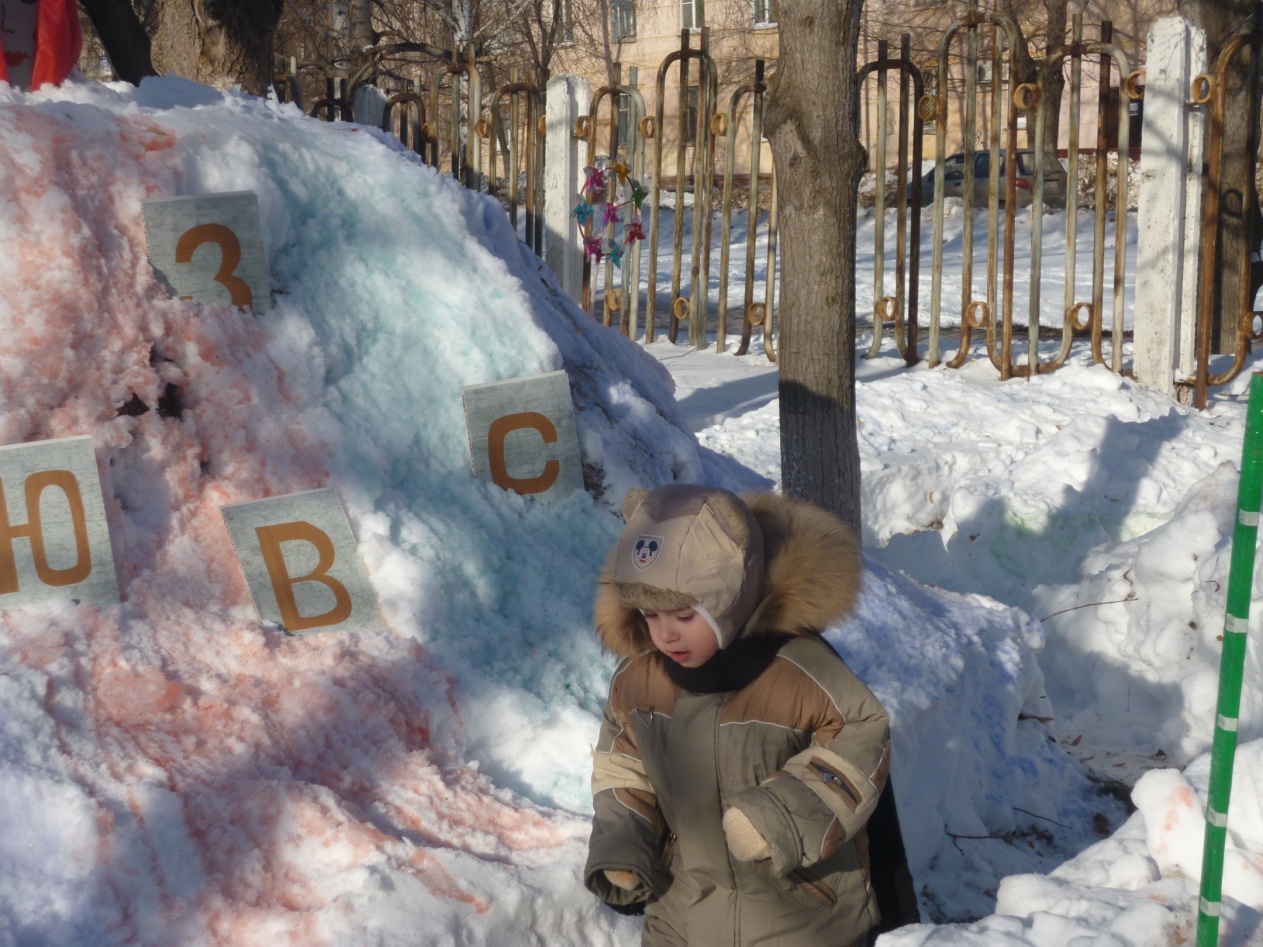                     Жилище животных леса средней полосы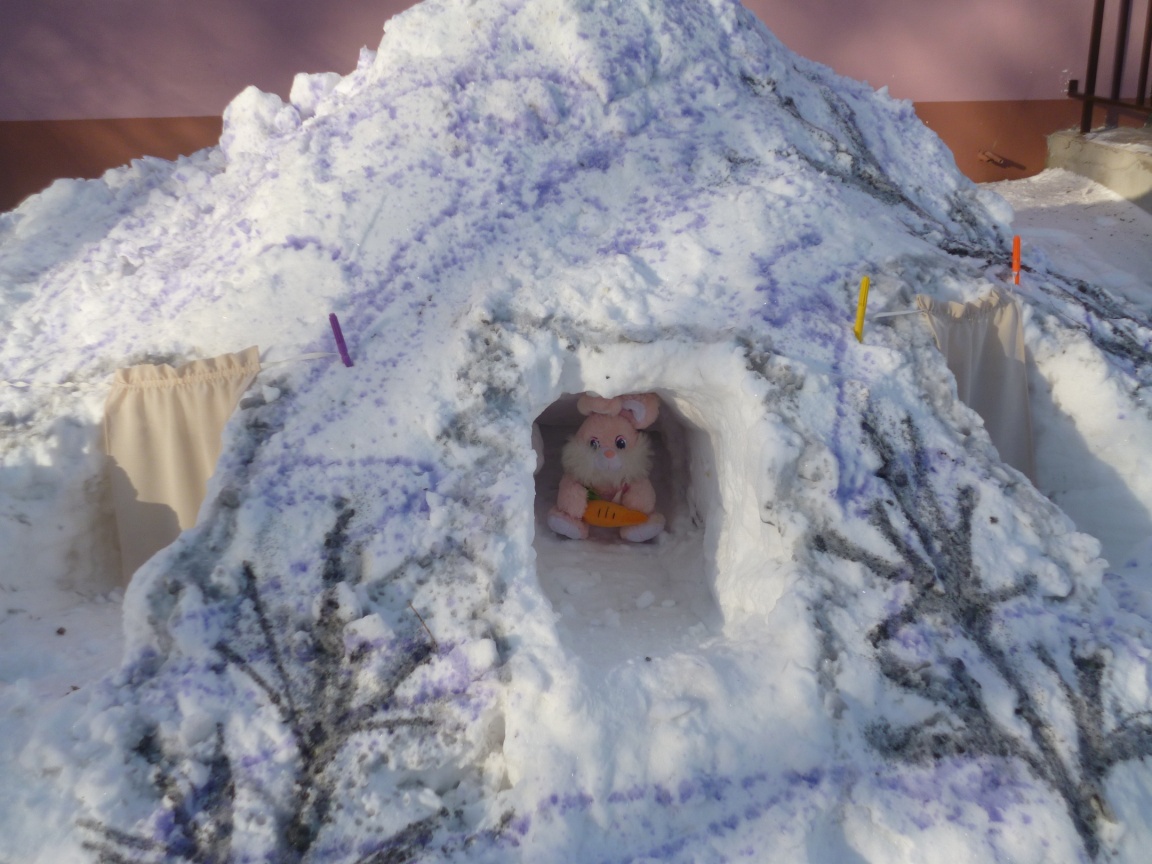 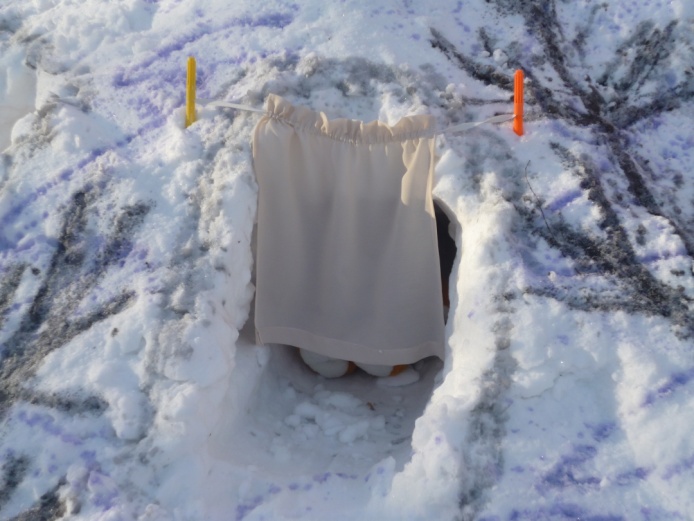 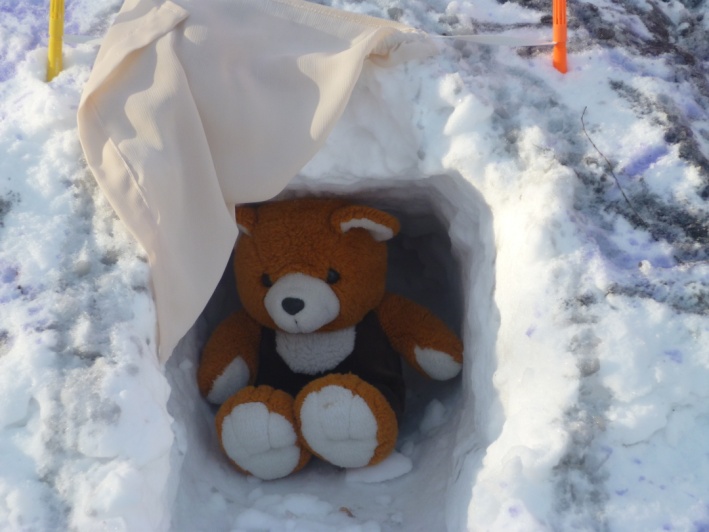 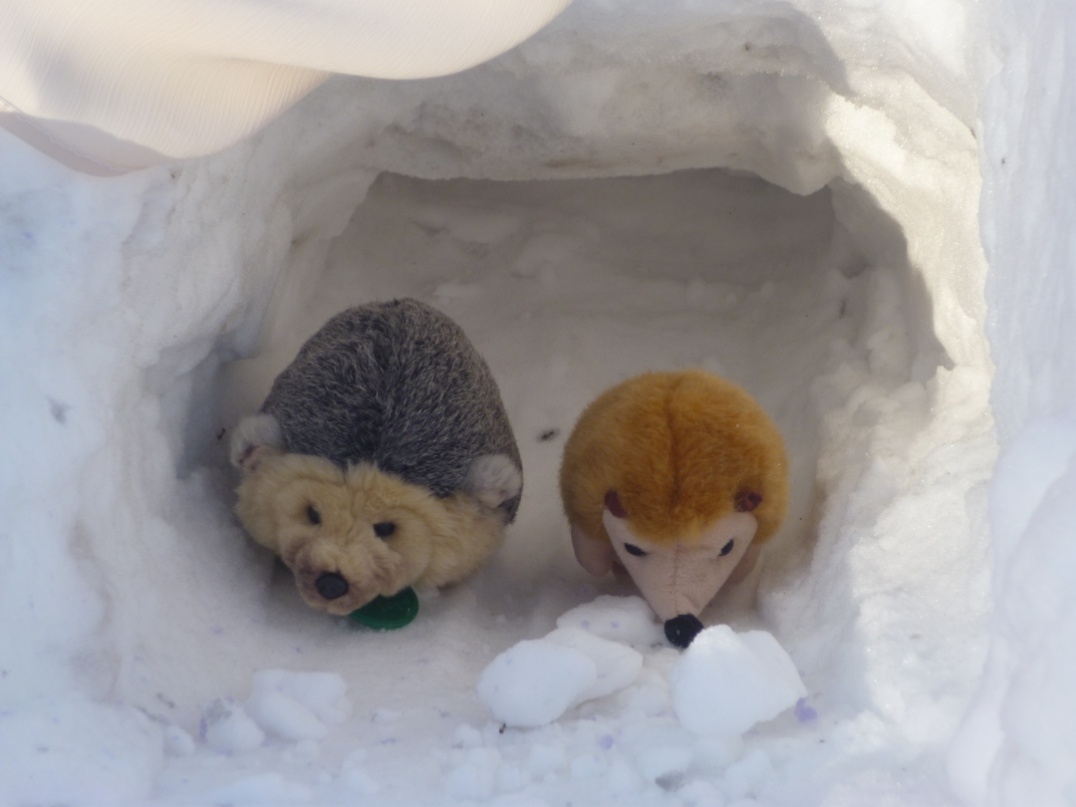 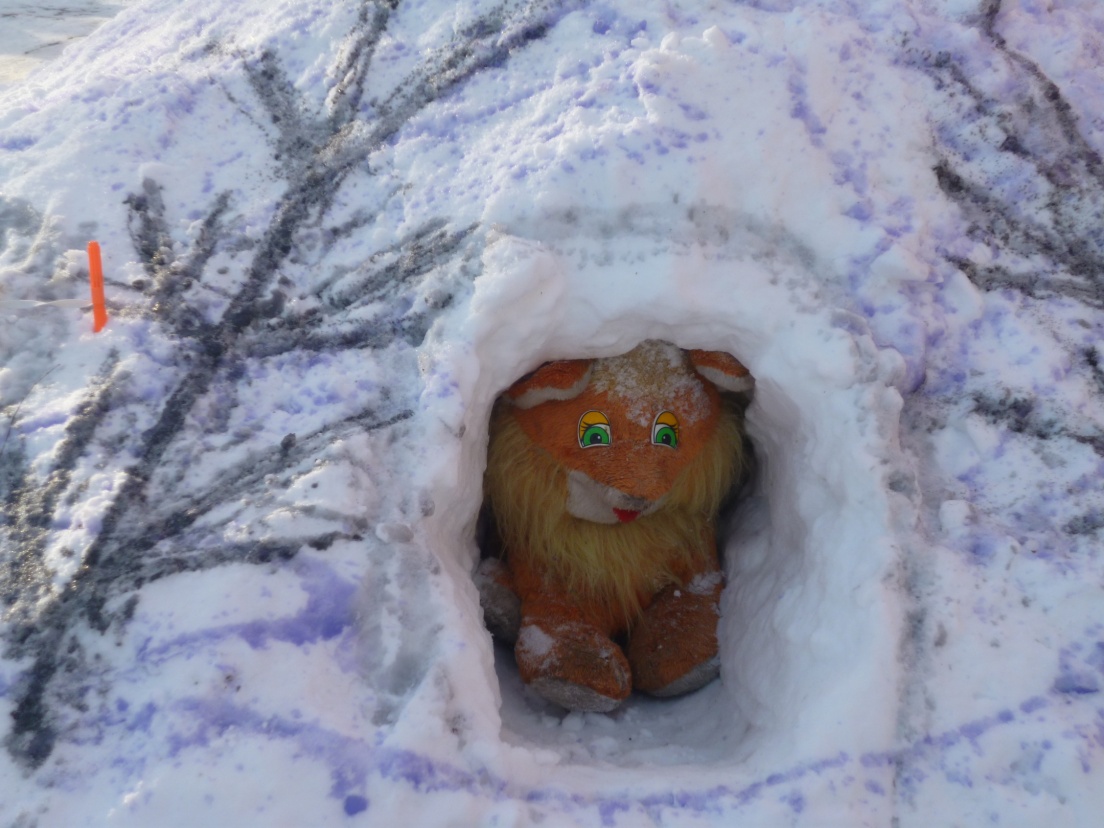 Столовая для птиц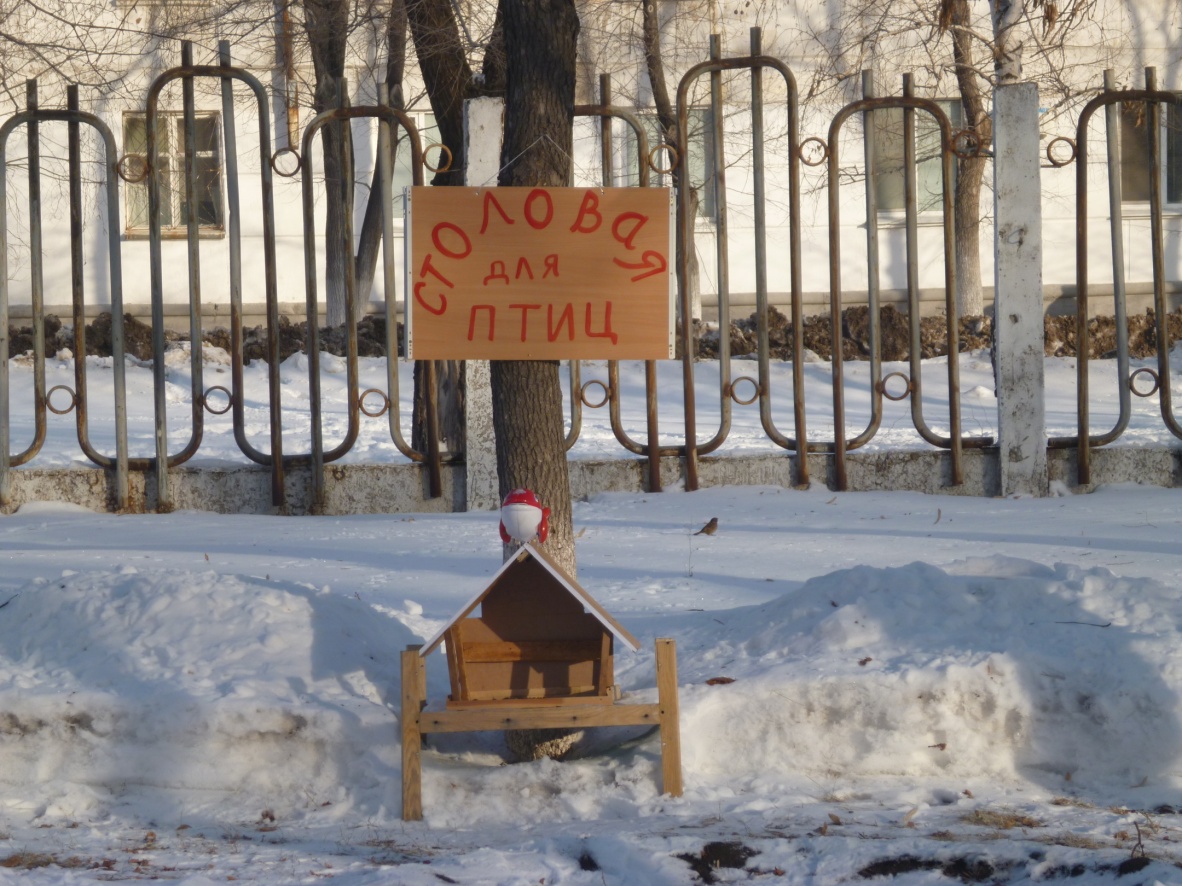 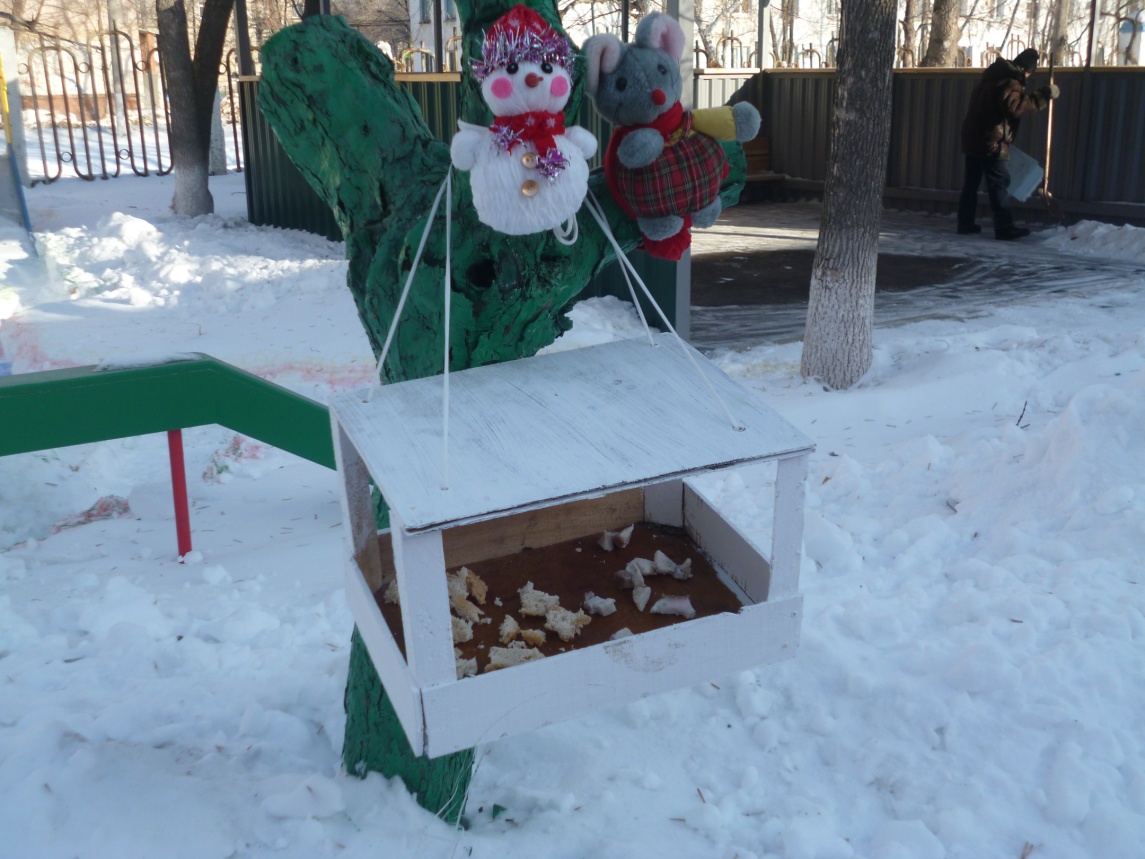 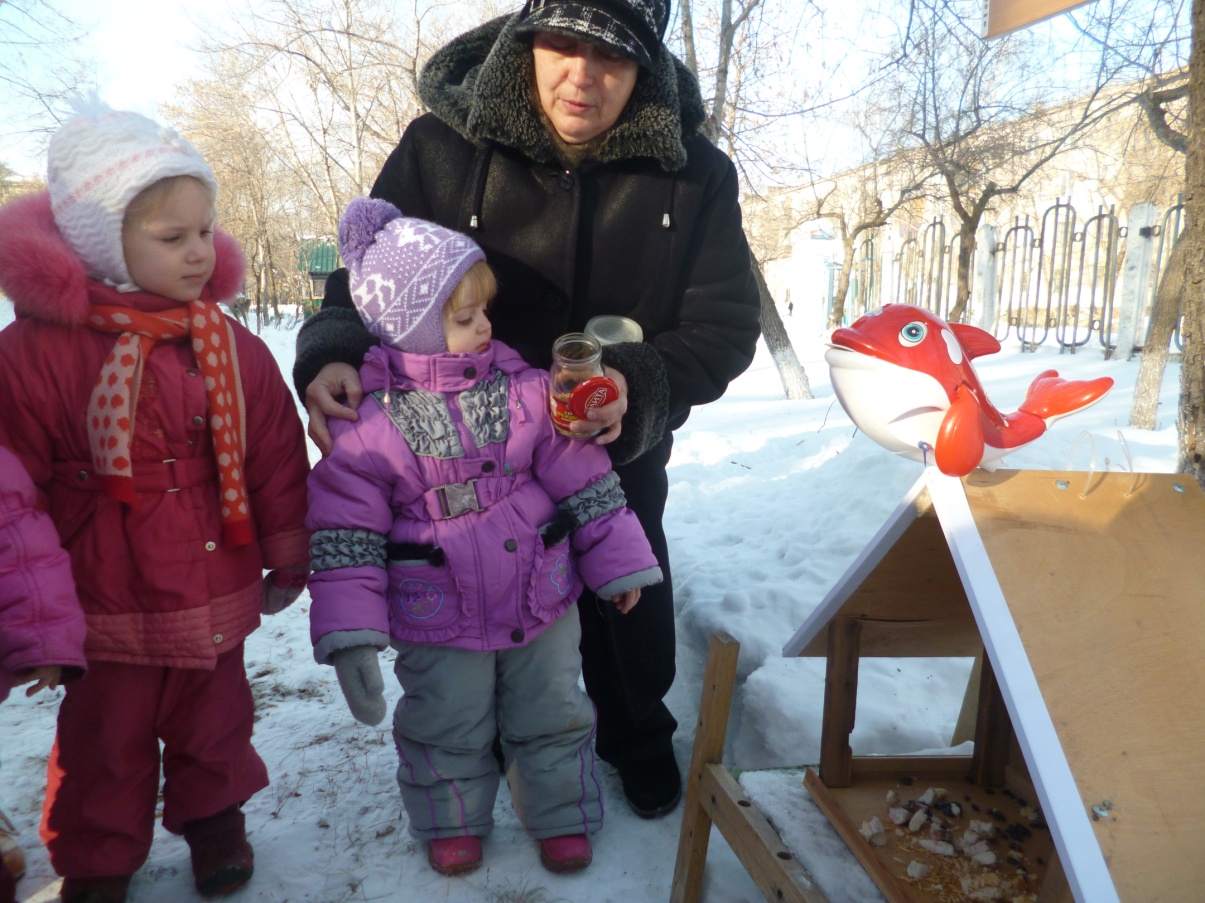 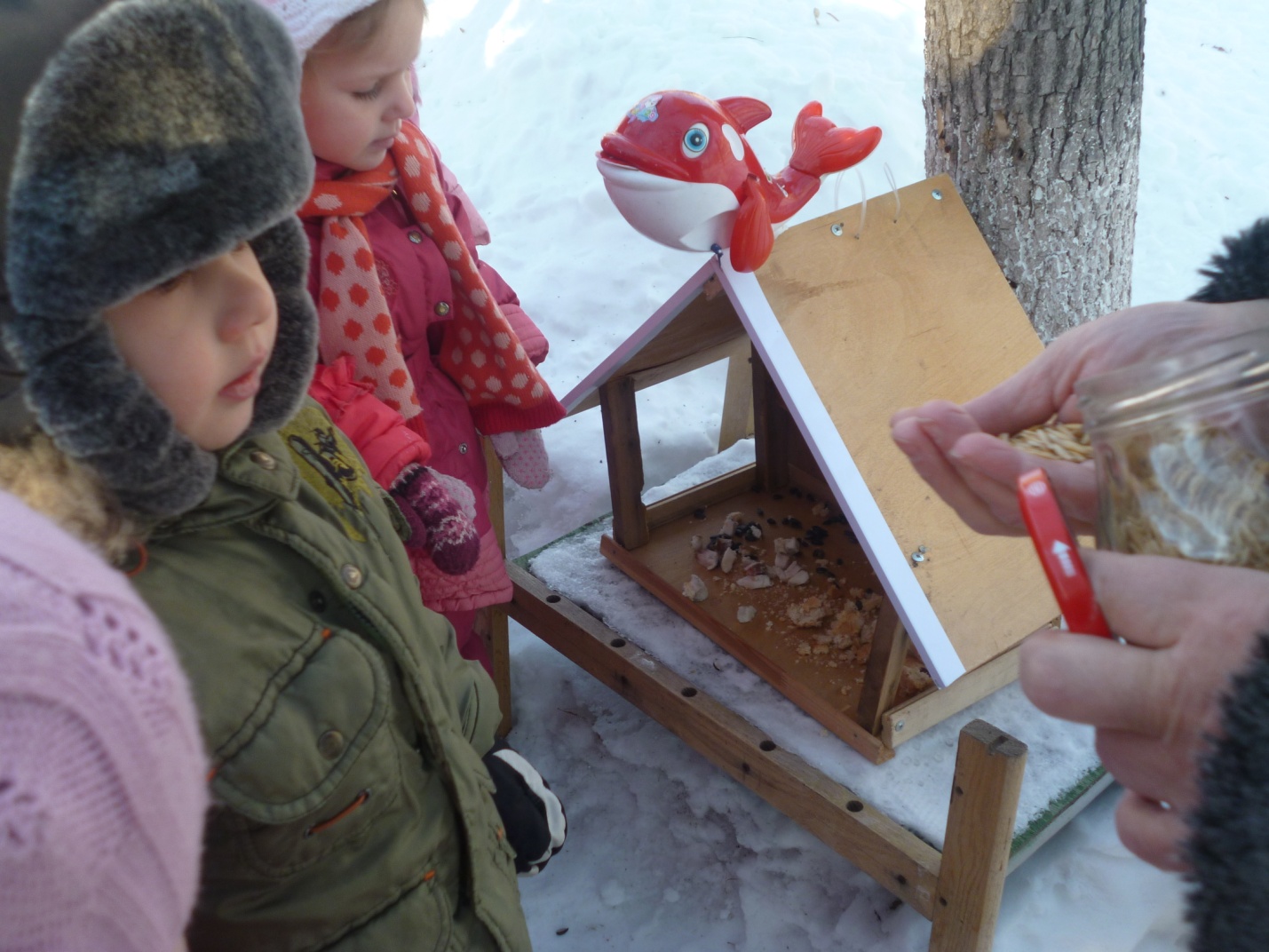 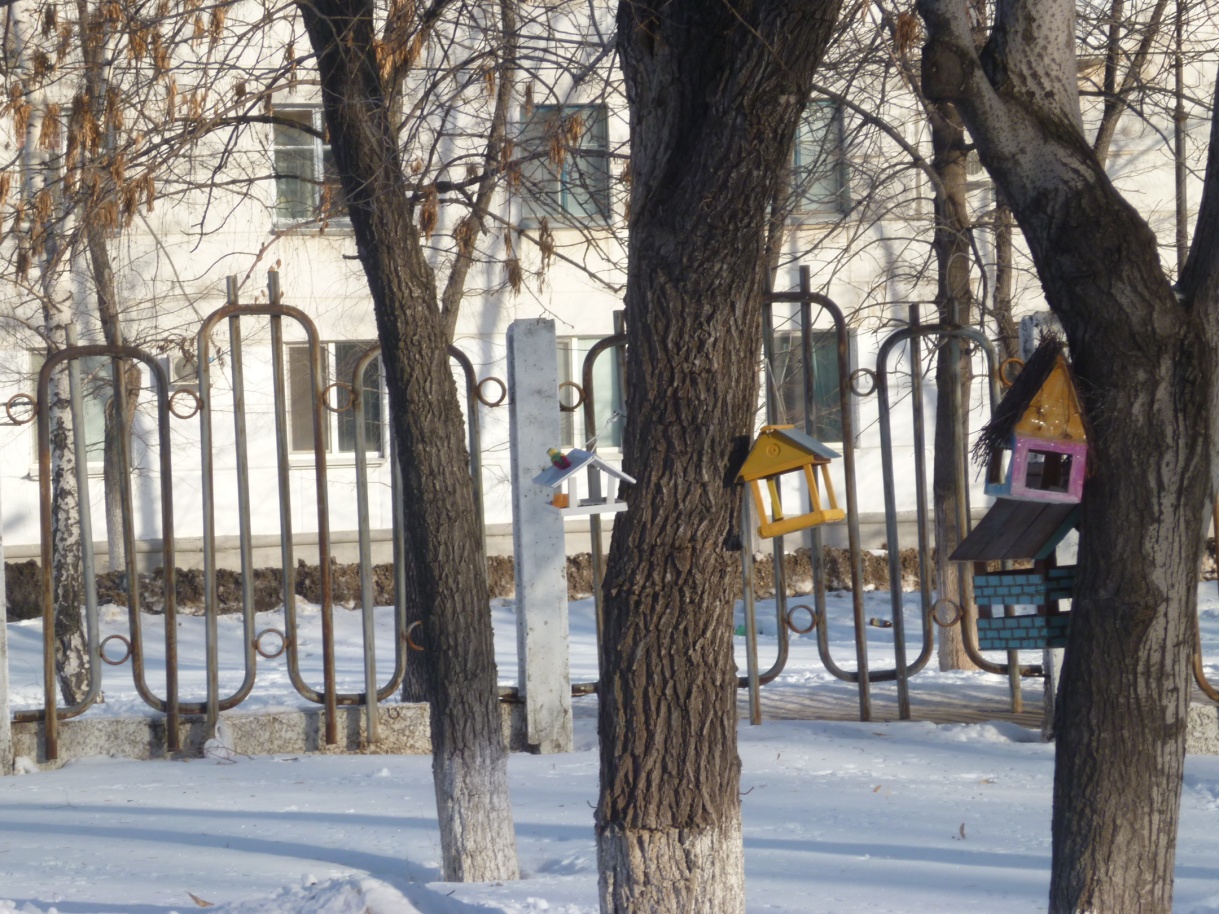 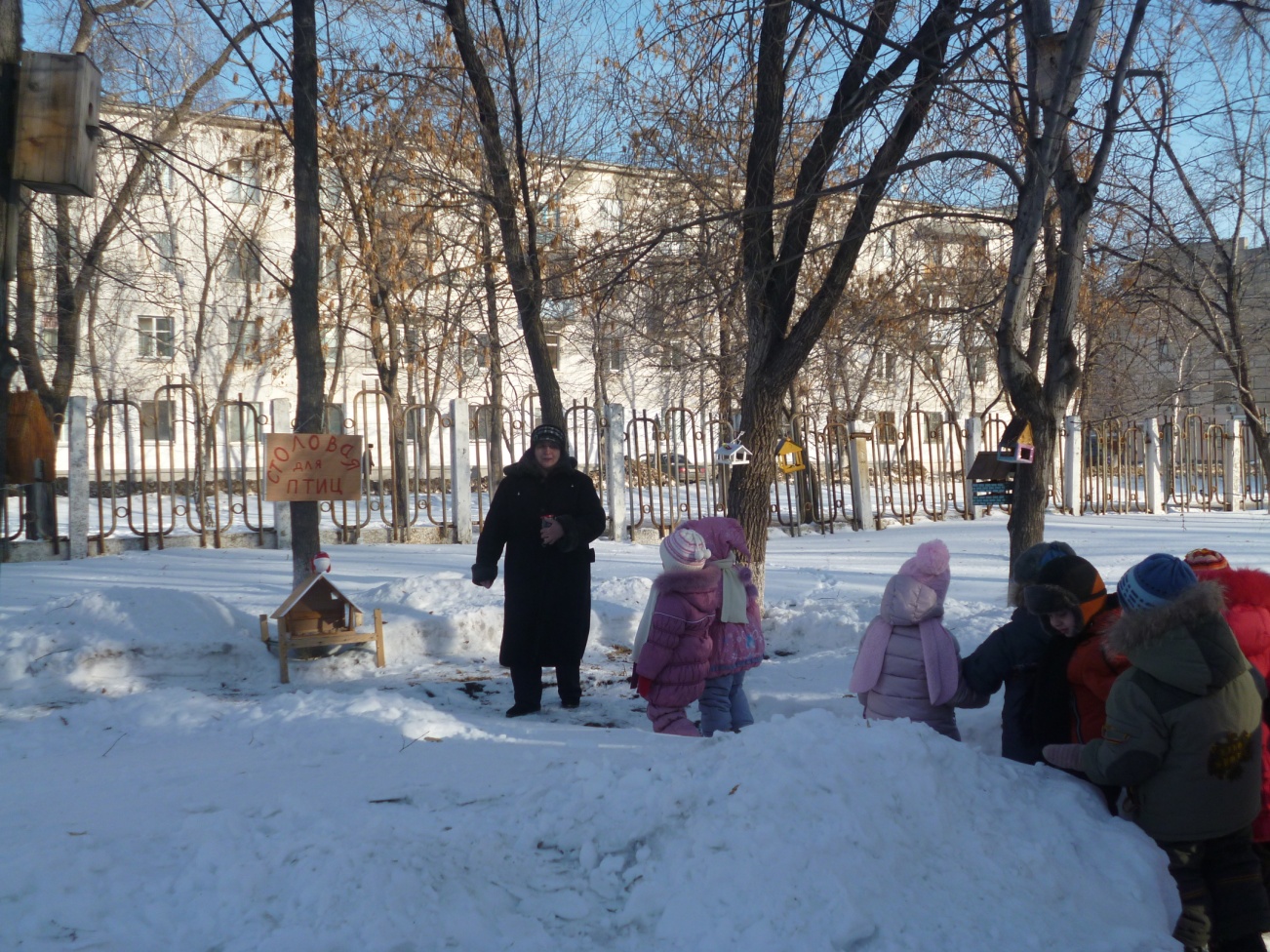 